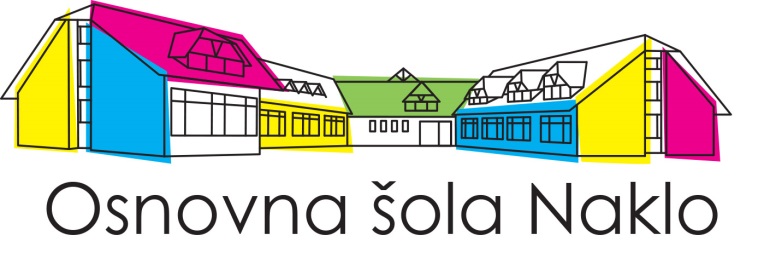 NEOBVEZNI IZBIRNI PREDMETI V 4., 5. IN 6. RAZREDU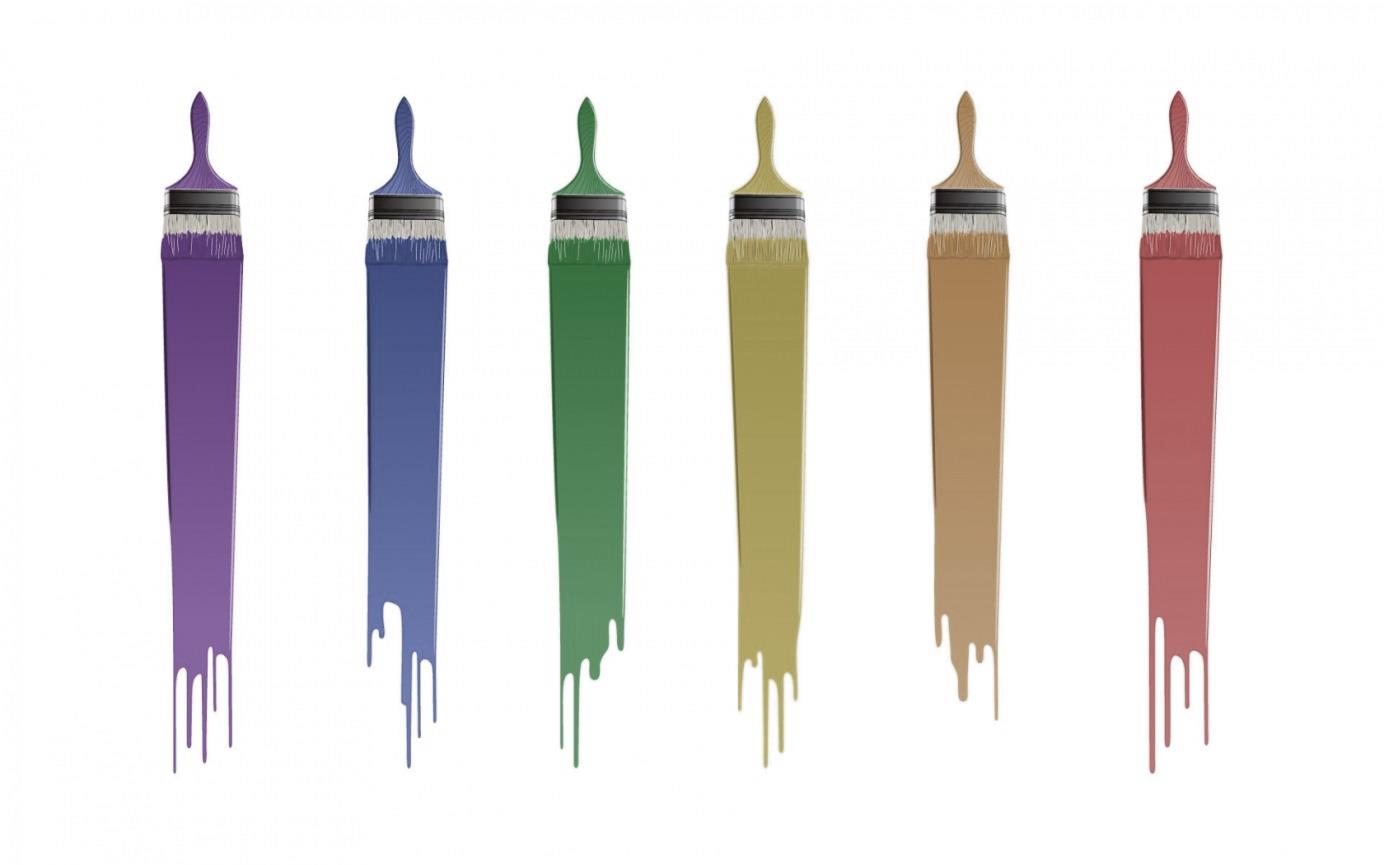 V šol. letu 2021/22 lahko učenci 4., 5. in 6. razreda izberejo 1 ali 2 uri neobveznih izbirnih predmetov, učenci 7., 8. in 9. razreda pa 2 uri drugega tujega jezika.O izbiri se zaradi načrtovanja zaposlitev in izdelave urnikov odločajo učenci od 3. do 8. razreda v mesecu aprilu za naslednje šolsko leto.Učenci letošnjega 3., 4. in 5. razreda na naši šoli za naslednje leto izbirajo med sledečimi predmeti: nemščina, francoščina, računalništvo, šport, tehnika in umetnost. Učenci letošnjega 6., 7. in 8. razreda lahko za naslednje leto izberejo nemščino.Izbirni predmeti so neobvezni, torej jih ni nujno izbrati. Ko pa se učenec za predmet odloči, ga mora obvezno obiskovati do konca šolskega leta. Odsotnost učenca od pouka tega predmeta so starši dolžni opravičiti tako kot obvezne ure. Izbirni predmeti se ocenjujejo in ocena se zapiše v spričevalo.Pouk drugega tujega jezika, ki poteka od četrtega do devetega razreda, izvajamo kot neobvezni izbirni predmet v obsegu dveh ur na teden. Možnost izbirnosti različnih jezikov dopušča učencu, da nadaljuje z izbranim jezikom ali naslednje leto izbere novega. NEMŠČINA Tedensko število ur pouka pri predmetuNemščina kot izbirni predmet  se izvaja dve uri tedensko, kar pomeni 70 ur v enem letu.Vsebina oziroma cilji poukaPoudarek je na sporazumevalnih veščinah, učenci na podlagi preprostih, začetnih oblik spoznavanja tujega jezika stopijo v stik z nemščino, naučijo se tvoriti kratka pisna in govorjena besedila, velik del pouka je namenjen komunikaciji, delu v paru in v skupini. Preko socialnih iger in didaktičnih pripomočkov se naučijo osnovne komunikacije v nemščini.Pouk poteka na sproščen in igriv način:usvajanje jezika z rimami, pesmimi in izštevankamipreko ugank, zgodbe, ki  spodbujajo otrokovo radovednostpoudarek je na poslušanju in govoruspoznavanje navad in običajev nemško govorečih držav"flash cards" in igre, ob katerih se otroci sploh ne zavedajo, da se učijo, spodbujajo pa  otrokovo radovednostPri pouku ne bomo odkrivali samo bogastva nemškega jezika, temveč bomo postopoma spoznavali države, kjer je nemščina uradni jezik. V ta namen se bomo vsako leto odpravili čez mejo na terenske vaje, kjer bomo spoznavali Koroško, učenci pa bodo lahko v resničnem življenju začutili jezik in svoje znanje nemščine uporabili v praksi. Ekskurzije oziroma terenske vaje se izvajajo ciklično, v vsakem razredu ena.Načrtovane ekskurzije za učence 2. triade:Celovec, Minimundus, Pyramidenkogel GradecBeljak in rudnik svinca Terra MysticaČokoladnica ZotterOcenjevanje pri predmetuUčenci v celem šolskem letu pridobijo vsaj 3 ocene. Ocene učenci pridobijo na različne načine:Ustno ocenjevanje: kratki govorni nastopi, pesmice, rime, dramatizacije, sodelovanje pri nemški bralni znački. Pisno ocenjevanje poteka v 5. in 6. razredu. V 5. razredu učenci pridobijo eno pisno oceno, v 6. razredu pa dve pisni oceni.Maruša Jazbec ColjaRAČUNALNIŠTVO Vloga računalnika in računalništva je v današnji družbi še kako pomembna, saj je vključena praktično v vsa področja našega življenja. Za uspešno delovanje v taki družbi je pomembno razumevanje informacijsko komunikacijskih tehnologij in njihovih konceptov. Namen računalništva ni samo, da bi bili učenci uspešni v digitalni družbi, ampak tudi, da bi morda v prihodnosti tudi sami  postali ustvarjalci sodobne tehnologije. Predmet računalništva je zasnovan tako, da ne temelji na poznavanju dela s posameznimi programi, temveč seznanja s temeljnimi računalniškimi koncepti in procesi.Učenci pri predmetu:Razvijajo logično mišljenje, ustvarjalnost in natančnost,spoznavajo temeljne koncepte računalništva,razvijajo algoritmični način razmišljanja in spoznavajo strategije reševanja problemov,razvijajo sposobnost in odgovornost za sodelovanje v skupini ter si krepijo pozitivno samopodobo,pridobivajo sposobnost izbiranja najustreznejše poti za rešitev problema,spoznavajo omejitve človeških sposobnosti in umetne inteligence,se zavedajo omejitev računalniških tehnologij,pridobivajo zmožnost razdelitve problema na manjše probleme,se seznanjajo z abstrakcijo oz. poenostavljanjem,spoznavajo in razvijajo zmožnost modeliranja,razvijajo in bogatijo svoj jezikovni zaklad ter skrbijo za pravilno slovensko izražanje in strokovno terminologijo.Poseben poudarek pa bo na varnosti na spletu, varni rabi portalov, elektronske pošte, družabnih omrežij.Izbira izbirnega predmeta računalništva je dobra izbira, saj bo pouk potekal na igriv, zabaven in ustvarjalen način. Povezava do celotnega učnega načrta:http://www.mizs.gov.si/fileadmin/mizs.gov.si/pageuploads/podrocje/os/devetletka/program_razsirjeni/Racunalnistvo_izbirni_neobvezni.pdfMarko RibičŠPORTZakaj je tako zelo pomembno, da ima vaš otrok v urniku še eno uro gibanja in športne vadbe na teden?Gibanje ima številne pozitivne vplive na zdravje človeka. Ti vplivi so najpomembnejši v obdobju odraščanja. Neobvezni izbirni predmet šport zato vključuje predvsem tiste vsebine, ki v tem starostnem obdobju učinkovito vplivajo na telesni in gibalni razvoj učencev, spodbujajo njihovo ustvarjalnost, hkrati pa so z vidika športno-rekreativnih učinkov pomembne za kakovostno preživljanje prostega časa v vseh življenjskih obdobjih. Neobvezni izbirni predmet ŠPORT (v nadaljevanju samo šport) se bo v šolskem letu 2015/16  izvajal v 4. in 5. razredu. Predmetu je namenjenih 35 ur letno, kar pomeni eno uro tedensko oziroma, se bo zaradi določenih vsebin izvajala tudi blok ura. Učenci bodo imeli uro na urniku. Zaradi krepitve učenčeve odpornosti se bo več dejavnosti izvajalo zunaj, na svežem zraku.Na podlagi razvojnih potreb učencev tega starostnega obdobja smo v program vključili dejavnosti treh sklopov in sicer:v razvoj splošne aerobne vzdržljivosti;v razvoj koordinacije gibanja, ravnotežja, natančnosti in ustvarjalnosti;v razvoj različnih pojavnih oblik moči.Splošni cilji:Učenec bo s pomočjo kakovostne, dovolj intenzivne in varne športne vadbe izboljšal svojo gibalno kompetentnost, tako da bo:ustrezno gibalno učinkovit glede na svoje značilnosti in stopnjo biološkega razvoja;usvojil nekatere nove spretnosti in znanja, ki mu bodo omogočala varno in odgovorno sodelovanje v različnih športnih dejavnostih pri pouku in v prostem času;razumel pomen vsakodnevnega gibanja in športa ter njunih vplivov na oblikovanje dejavnega življenjskega sloga.Operativni cilji:Z redno vadbo vplivajo na skladno telesno razvitost in pravilno telesno držo.Varno izvajajo različne nove in že poznane gibalne spretnosti.Spremljajo in analizirajo svojo telesno pripravljenost.Poznajo in upoštevajo načela varne športne vadbe.Si oblikujejo odgovoren odnos do svojega zdravja in okolja, v katerem živijo.Razumejo in spoštujejo različnost.Razvijajo samozavest in samopodobo.Praktične vsebine so razdeljene v tri sklope:Prvi sklop so športne dejavnosti, usmerjene predvsem v razvoj splošne (aerobne) vzdržljivosti:Orientacijski teki in igre (lov na lisico, skriti zaklad, po označeni poti, po opisani poti,…).Igre na tekaških smučeh; hoja in tek na tekaških smučeh in štafetni teki.Osnovne prvine nordijske hoje in teka.Osnove aerobike ter njihovo povezovanje v preproste koreografije ob glasbeni spremljavi.Drugi sklop so športne dejavnosti, usmerjene predvsem v razvoj koordinacije gibanja, ravnotežja, natančnosti in ustvarjalnosti.Osnovne prvine hokejske igre (brez rolerjev, na rolerjih, z drsalkami, na travi).Cirkuške spretnosti, žongliranje, preskakovanje več kolebnic.Ravnotežne spretnosti s hojo v različne smeri po ožjih površinah, hoja s hoduljami, rolkanje in vožnja s skirojem.Zadevanje tarč z različnimi pripomočki(žogicami, pikadom, sneženimi kepami, fračami,…) z mesta in  v gibanju.Tretji sklop so športne dejavnosti, usmerjene predvsem v razvoj različnih pojavnih oblik moči.Akrobatika s svojo akrobatsko raznoterostjo (lazenja, plazenja, postavljanje človeških piramid…).Skoki z male prožne ponjave.Plezanja po različnih plezalih in zviralih.Borilni športi, kot so vlečenje vrvi, potiskanje, nošenje….Učenci se bodo pri predmetu ŠPORT seznanili tudi s teoretičnimi vsebinami. Predvsem s pomenom dejavnega življenjskega sloga za zdravje in dobro počutje.Ocenjevanje:Predmet je na koncu leta ocenjen z oceno od 1 do 5. To pa ne sme igrati odločilne vloge pri odločanju in izbiri tega predmeta, saj se pri oceni upošteva napredek vsakega posameznega učenca v nekaterih gibalnih spretnostih in razumevanju športa in njegovih vplivov.učitelji športa OŠ NakloTEHNIKA  Opredelitev predmeta Izbirni predmet tehnika poglablja, razširja in nadgrajuje predmeta naravoslovje in tehnika v četrtem in petem ter tehnika in tehnologija v šestem razredu. Predmet omogoča učencem poglobitev in sintezo nekaterih temeljnih znanj s tehničnega področja in povezavo z drugimi predmetnimi področji. Predstavlja načine, sredstva in organizacijske oblike spreminjanja narave ter učinke nanjo, kar v ustvarjalnem delovnem procesu pomeni preoblikovanje in oblikovanje naravnih in umetnih gradiv v novo obliko. Razširja osnovna spoznanja o tehnoloških lastnostih posameznih gradiv in praktična znanja, spretnosti in delovne navade pri uporabi orodja, pripomočkov, strojev in naprav za oblikovanje in obdelavo gradiv. Pri praktičnem delu učenci spoznavajo nevarnosti in varnostne ukrepe ter razvijajo spretnosti in navade pri uporabi zaščitnih sredstev. Konstruiranje modelov s sestavljankami omogoča pridobivanje tehničnega in fizikalnega znanja in izkušenj ter razvijanje sposobnosti za ustvarjalnost in konstruktorstvo. Risanje in branje tehnične in tehnološke dokumentacije pomenita načine in sredstva grafičnega in pisnega sporazumevanja v tehniki in tehnologiji ter navajanje na izražanje zamisli, kar razvija prostorsko predstavljivost in prostorsko inteligenco učencev. Spodbuja ustno izražanje z uporabo slovenskih tehničnih izrazov.Predmet v okviru procesno zasnovanega pouka spodbuja celovit razvoj umskih, senzoričnih in psihomotoričnih sposobnosti ter oblikovanje socialnih vrednot. Oblikuje pozitiven odnos do tehnike. Pri delu v skupini razvija sposobnosti sodelovanja in vodenja. Učitelji spodbujajo nastanek izdelkov, sestavljenih iz različnih gradiv. Izdelki naj bodo uporabni. Predlagani izdelki v učnem načrtu omogočajo in spodbujajo možnost projektnega dela in prilagajanja učencem različnih starosti. Splošni ciljiUčenci (samostojno in v skupinah): 1. spoznavajo namen in pomen tipičnih tehničnih predmetov, pojavov in procesov ter odkrivajo osnovne tehnične funkcije, ki pri učencih gradijo pojmovno logično strukturo v okviru spoznavnega in raziskovalnega ter tehnično-tehnološkega procesa, 2. opazujejo, preizkušajo, raziskujejo in ugotavljajo tehnične in tehnološke lastnosti gradiv ter jih z orodjem, pripomočki in delno s stroji preoblikujejo in oblikujejo, 3. si v delovnem procesu pridobivajo znanje, utrjujejo, poglabljajo in razvijajo določene spretnosti in sposobnosti, 4. oblikujejo zamisli iz pridobljenega znanja v spoznavnem procesu in pridobljenih izkušenj ter z iskanjem in uporabo različnih virov informacij, 5. razvijajo zamisli z opazovanjem in analiziranjem obstoječih predmetov, z izdelavo skic, 3D modeliranjem in na podlagi konstrukcije z gradniki sestavljank, 6. predstavijo razvite zamisli, o njih razpravljajo, ugotavljajo prednosti in slabosti njihovih idej in predlagajo različne rešitve za organizacijo in potek delovnega procesa, 7. načrtujejo potek dela, izberejo primerna gradiva, orodja, stroje in pripomočke in varno izdelujejo predmete, Učenci delajo z papirnimi gradivi (merjenje, striženje, gubanje, lepljenje),  umetnimi snovmi  (segrejejo, upogibajo, vlečejo in talijo),  Izbirajo lahko različna gradiva, tehnike in tehnologije ter primerne konstrukcijske sestavljanke. Temu primerno učitelji oblikujejo operativne učne cilje in prilagodijo standarde znanja. Katarina GorencMajda KovačecUMETNOSTTedensko število ur pouka pri predmetuUmetnost kot izbirni predmet  se izvaja eno tedensko, 35 ur letno.Vsebina Te zanima kaj je likovni narek? Kako vpliva glasba na naše gibanje čopiča, kako so slkarji slikali po stropu, kako se dela risanka in strip? Kaj je kamišibaj? Kako so slikali japonski umetniki? Iz kakšnih materialov so lahko kipi? Vse to in še več bomo spoznavali pri pouku umetnosti, ki širi otrokova obzorja tudi na teme, ki jih pri rednem pouku ne zajemamo.Splošni cilji poukaOblikovanje pozitivnega odnosa do kulturno-umetniške dediščine.Krepitev in razvijanje učenčeve neposredne zaznavno-doživljajske sposobnosti, estetskih izkušenj, želja, predstav in domišljije skozi sliko, objekt, predstavo.Učenčevo ustvarjanje, poustvarjanje in vrednotenje njegovi razvojni stopnji primernih dejavnosti in izdelkov.Raziskovanje sodobne, danes žive umetniške produkcije, ki poudarja pomen razvijanja učenčevega razumevanja kulturnega okolja, v katerem živi.Pouk poteka v sproščenem sodelovalnem vzdušju.Ocenjevanje pri predmetuUčenci ocene pridobivajo skozi teme, ki jih obravnavamo in na različne načine tako ustno kot ob izdelkih, ki jih bomo na koncu razstavili.Petra Korenjak Marčun